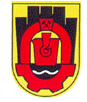 Сертифицирана по ISO 9001: 2008                2300  Перник  ,  пл. ”Св. Иван Рилски ” 1А ; тел: 076 / 602 933; факс: 076 / 603 890ОДОБРИЛ:  П                                                                         Кмет на Община Перник:                                                                                                   /Вяра Церовска/ПРОЕКТ:             „Генерален план за организация на движението на територията на                                 гр.   Перник”ВЪЗЛОЖИТЕЛ: община ПерникТЕХНИЧЕСКО ЗАДАНИЕ ЗА ПРОЕКТИРАНЕ за обект: „Генерален план за организация на движението на територията на гр. Перник”.1. Описание на предмета Предметът на поръчката включва разработване на “Генерален план за организация на движението на територията на гр. Перник”. Разработването на проекта тябва да премине през отделни фази и етапи на работа, в това число – Предварителен проект и Окончателен проект. Фазата на Предварителен проект изисква обхващането на следните етапи на работа: Анализ на изходните данни, Предварителни проучвания, Анализ на резултатите от предходните два етапа и Насоки за разработване на Окончателен проект за ГПОД. Фазата на  Окончателен проект изисква обхващането на следните етапи на работа: Допълнителни проучвания на база на предходната фаза и препоръки от възложителя,  Окончателен анализ на всички данни, Прогнози за движението и Мероприятия произтичащи от ГПОД.2. Стратегически предпоставки и основания за изготвяне на ГПОДСтратегическите предпоставки и основанията за възлагане на настоящата поръчка за изготвяне на ГПОД са следните:Съгласно т. 10 от Протокол № 06 от 05.03.2015 г. на Комисия по безопасност на движението, към община Перник е разписана необходимостта от изготвяне на ГПОД за гр. Перник;Общ устройствен план на гр. Перник и община Перник;Общински план за развитие на община Перник;Национална стратегия за подобряване на безопасността на движение по пътищата на Република България (2007-2010)Правила за движение и нормативна рамка;План на транспортната комуникационна система на гр. Перник от 1991 г. разработен от Национален център по териториално и селищно устройство;Стратегическите цели на града могат да се дефинират в следните основни групи: Обществени цели; Окона среда; Икономика;3. Основни изисквания към проекта за ГПОД3.1. Цел на проектаС ГПОД на гр. Перник трябва да се представи нова стратегия и подход за организация на движението и транспорта в гр. Перник, която да предложи формулиране на краткосрочна програма и бъдещи подобрения за целия град с които да се решат текущите комуникационно-транспортни проблеми. Предложенията в изготвения ГПОД трябва да осигуряват минимум следните цели:Бърз, безопасен и икономичен транспорт на пътници и товари;Екологичен транспорт и спазване наизискванията за опазване наоколната среда;Ефективно използване на пропускателната способност на съществуващата улична мрежа и нейните съоръжения;Удобство при придвижване на участниците в пътното движение;Пълна и достоверна информация на участниците впътното движение за пътнотранспортната обстановка;Спазване на изискванията на нормативната уредба;Изпълнение на задачите поставени от стратегическите документи.3.2. Изисквания по съдържанието, обема и обхвата 3.2.1. Изготвения ГПОД на гр. Перник трябва да отговаря минимум на следните изисквания:Разделяне и разпределяне на транспортните и пешеходните потоци по вид място и време;Канализиране на движението по предназначение и цели;Регламентиране на транспортния и пешеходния достъп до притегателни обекти от общесвено значение;Осигуряване на оптимален режим за паркиране на ППС;Ефективен контрол върху движението и паркирането;3.2.2 ГПОД трябва да бъде изготвен при минимум следния обем и обхват на съдържанието:ТЕКСТОВА ЧАСТКласификация на уличната мрежа.Транзитно движение и пътеуказателна сигнализация.Маршрути на превозните средства за обществен превоз на пътници.Предимства за движение.Светофарно регулиране.Посочност на движението.Режим на спиране, паркиране, ограничение на скоростта и изпреварване.Пешеходни и велосипедни улици и зони.Сигнализация с пътни знаци и маркировка.Картограми на транспортните натоварвания.Участъци с концентрация на ПТП.Прогнози за движението.Мероприятия произтичащи от ГПОДГРАФИЧНА ЧАСТОбща карта  на гр. Перник. Републикански пътища преминаващи през града.Класификация на уличната мрежа.Транзитно движение.Маршрути на превозните средства за обществен превоз на пътници.Предимства за движение. Светофарно регулиранеПосочност на движението.Ограничения в режимите на спиране, паркиране и скорост. Паркиране.Забрани за движение на товарни автомобили.Пешеходно и велосипедно движение.Картограми на транспортните натоварвания.Участъци с концентрация на ПТП.Мероприятия по ГПОД.Указателна сигнализация по основните кръстовища на града.Обобщена схема на основните пътни знаци необходими за реализирането на ГПОД.4. Съгласуване и одобрение на ГПОДСлед завършване на фаза „Предварителен проект“, представената на възложителя разработка трябва да бъде съгласувана от общински експертен съвет, Сектор КАТ – „Пътна полиция“ при ОД на МВР гр. Перник, както и трябва да премине през обществено обсъждане. Едва след това се пристъпва, към разработването на фаза „Окончателен проект“.След завършване на фаза „Окончателен проект“ той трябва да бъде съгласуван отново от общински експертен съвет, Сектор КАТ – „Пътна полиция“ при ОД на МВР гр. Перник и общински съвет.5. Срокове за изпълнениеМинималният срок за изпълнение на фаза „Предварителен проект“ трябва да бъде не по-малко от четири месеца. Минималният срок за изпълнение на фаза „Окончателен проект“ трябва да бъде не по-малко от три месеца. Междинният срок за разглеждане и съгласуване на предварителния проект е неопределен като време и не се счита за време за изпълнение.Проектът да се представи на хартиен носител в два оригинални екземпляра и един екземпляр в цифров вид на CD.Изпълнението на предмета на поръчката следва да е не по-късно от 31.12.2016 г.7. Изходни данниДействащ ПУП – ПУР на гр. Перник, община Перник;Общ устройствен план на гр. Перник и община Перник;Общински план за развитие на община Перник;Изготвил:			/инж. Николай Петров/СЪГЛАСУВАЛ:                        /инж. Владислав Караилиев/Дата: 07.03.2016 г.                      	                	 